六忠班級簿本收費單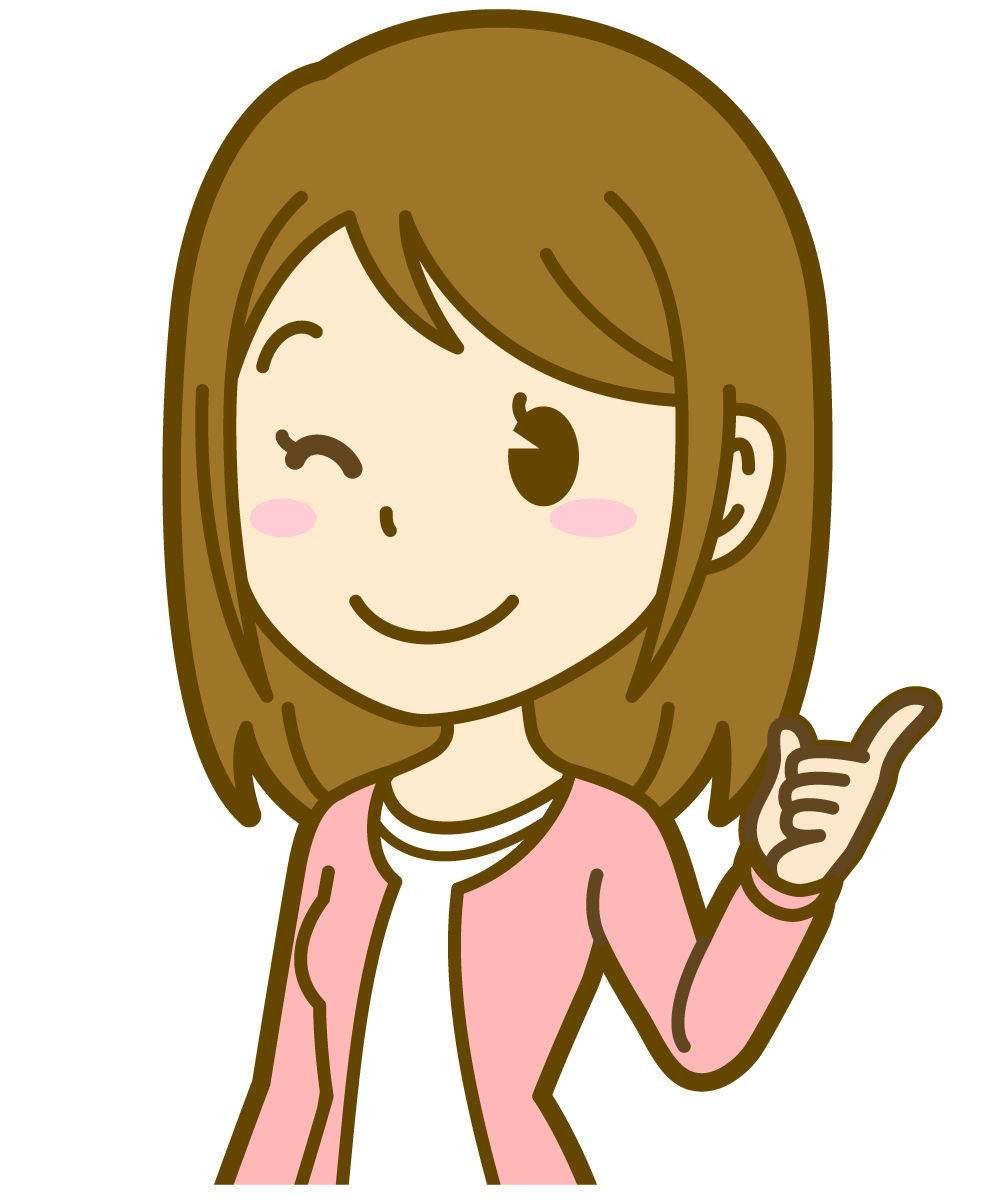 親愛的家長 您好:    很高興能帶領孩子進入新課程領域，為了讓孩子有更完整的學習及配合課程延伸需要，請您一同與老師為孩子創造優質的學習環境，提升學習競爭力。            總計:920元★請家長將費用放入信封，提醒孩子到校後先繳交給老師，避免帶過多錢在身上，感謝有您的協助。費用若有疑問，請洽導師詢問。導師 張光瑜 敬上 111/09/05六忠班級簿本收費單親愛的家長 您好:    很高興能帶領孩子進入新課程領域，為了讓孩子有更完整的學習及配合課程延伸需要，請您一同與老師為孩子創造優質的學習環境，提升學習競爭力。            總計:920元★請家長將費用放入信封，提醒孩子到校後先繳交給老師，避免帶過多錢在身上，感謝有您的協助。費用若有疑問，請洽導師詢問。導師 張光瑜 敬上 111/09/05六忠班級簿本收費單親愛的家長 您好:    很高興能帶領孩子進入新課程領域，為了讓孩子有更完整的學習及配合課程延伸需要，請您一同與老師為孩子創造優質的學習環境，提升學習競爭力。            總計:920元★請家長將費用放入信封，提醒孩子到校後先繳交給老師，避免帶過多錢在身上，感謝有您的協助。費用若有疑問，請洽導師詢問。導師 張光瑜 敬上 111/09/05